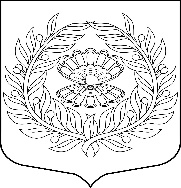 	Совет депутатов	муниципального образования«Нежновское сельское поселение»муниципального образования«Кингисеппский муниципальный район»Ленинградской области(четвёртый созыв)РЕШЕНИЕ.01.08.2022                                                                                     № 158О передаче полномочий контрольно-счетного органа МО «Нежновское сельское поселение» по осуществлению внешнего муниципального финансового контроля с 01.01.2023  по 31.12.2024 В соответствии с пунктом 4 статьи 15 Федерального закона от 06.10.2003 года № 131- ФЗ «Об общих принципах организации местного самоуправления в Российской Федерации», с пунктом 11 статьи 3 Федерального Закона от 07.02.2011 года № 6-ФЗ «Об общих принципах организации и деятельности контрольно-счетных органов субъектов Российской Федерации и муниципальных образований», руководствуясь Уставом МО «Нежновское сельское поселение», а также в целях оптимизации исполнения полномочий по решению вопросов местного значения, Совет депутатов МО «Нежновское сельское поселение»РЕШИЛ:Передать полномочия контрольно-счетного органа МО «Нежновское сельское поселение» по осуществлению внешнего муниципального финансового контроля Совету депутатов МО «Кингисеппский муниципальный район».Главе МО «Нежновское сельское поселение» заключить Соглашение с главой МО «Кингисеппский муниципальный район» о передаче и исполнении полномочий контрольно-счетного органа МО «Нежновское сельское поселение» по осуществлению внешнего муниципального контроля с 01.01.2023  по 31.12.2024.Администрации МО «Нежновское сельское поселение»: -   предусмотреть в бюджете МО ассигнования на исполнение переданных полномочий;- передать бюджетные ассигнования в виде иных межбюджетных трансфертов на исполнение указанных полномочий в объеме, предусмотренном бюджетом МО «Нежновское сельское поселение» на 2023-2024 годы в порядке, предусмотренном соглашением.Глава МО «Нежновское сельское поселение»                                             Богданов А.В.                            